CERTIFICAZIONE DELLE COMPETENZE PERCORSI PER LE COMPETENZE TRASVERSALI E PER L’ORIENTAMENTO A.S. 20XX/20XXPer l’alunno impegnato nei percorsi per le competenze trasversali e per l’orientamento è previsto un foglio presenze fornito dal Liceo UGO FOSCOLO.Segna con una crocetta il punteggio che meglio descrive alcune o tutte le competenze sviluppate dal tirocinante nello svolgimento dei compiti assegnati durante il percorso:Convenzione con 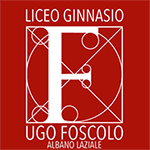 LICEO CLASSICO UGO FOSCOLO DI ALBANO LAZIALE SEZIONE A - DATI TIROCINANTE/I CognomeNomeClasse SEZIONE B - DATI SOGGETTIDenominazione soggetto promotoreDenominazione soggetto promotoreLiceo Ginnasio Statale UGO FOSCOLO con sede in via San Francesco d’Assisi, 34 – 00041 Albano Laziale (RM) Codice Istituto  RMPC26000Q C.F. 82005420581, rappresentato dal Prof. Lucio Mariani nato xxxxxxxxxxxxxxxx a  xxxxxxxxxxxx ivi domiciliato per la carica.Liceo Ginnasio Statale UGO FOSCOLO con sede in via San Francesco d’Assisi, 34 – 00041 Albano Laziale (RM) Codice Istituto  RMPC26000Q C.F. 82005420581, rappresentato dal Prof. Lucio Mariani nato xxxxxxxxxxxxxxxx a  xxxxxxxxxxxx ivi domiciliato per la carica.Liceo Ginnasio Statale UGO FOSCOLO con sede in via San Francesco d’Assisi, 34 – 00041 Albano Laziale (RM) Codice Istituto  RMPC26000Q C.F. 82005420581, rappresentato dal Prof. Lucio Mariani nato xxxxxxxxxxxxxxxx a  xxxxxxxxxxxx ivi domiciliato per la carica.Liceo Ginnasio Statale UGO FOSCOLO con sede in via San Francesco d’Assisi, 34 – 00041 Albano Laziale (RM) Codice Istituto  RMPC26000Q C.F. 82005420581, rappresentato dal Prof. Lucio Mariani nato xxxxxxxxxxxxxxxx a  xxxxxxxxxxxx ivi domiciliato per la carica.Timbro e firma del rappresentante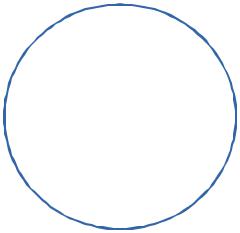 Il Dirigente ScolasticoProf. Lucio MarianiNominativo tutor scolasticoNominativo tutor scolasticoNominativo tutor scolasticoNominativo tutor scolasticoCognome:Nome: Telefono: Telefono: Telefono: Telefono: Telefono: e-mail:  e-mail:  e-mail:  e-mail:  e-mail:  Denominazione soggetto ospitanteDenominazione soggetto ospitanteInserire datiInserire datiInserire datiInserire datiTimbro e firma del legale rappresentanteDott. Anna DI CiaccioNominativo tutor esternoNominativo tutor esternoNominativo tutor esternoNominativo tutor esternoRuolo all’interno della struttura:Ruolo all’interno della struttura:Ruolo all’interno della struttura:Ruolo all’interno della struttura:Ruolo all’interno della struttura:Cognome:Nome:Telefono:  Telefono:  Telefono:  Telefono:  Telefono:  e-mail: e-mail: e-mail: e-mail: e-mail: Caratteristiche del percorso per le competenze trasversali e per l’orientamentoPeriodo di svolgimento anno scolastico 20XX/20XXData primo giorno di attività ……..Orario di svolgimento:antimeridianopomeridianoentrambeNumero totale di ore effettuate dallo studente:  Sede di svolgimento del progetto:   SEZIONE C – DESCRIZIONE DELLE COMPETENZE ACQUISITE AL TERMINE DEL TIROCINIOAttività e compiti svoltiDescrivere brevemente le attività e i compiti svolti dal tirocinante.Descrivere brevemente le attività e i compiti svolti dal tirocinante.Competenze attese e rilevate112222333444555666778888999101010Competenze professionali (Sviluppate e correlate all'esercizio delle attività e/o compiti svolti e previsti nell’attività lavorativa)Competenze professionali (Sviluppate e correlate all'esercizio delle attività e/o compiti svolti e previsti nell’attività lavorativa)Competenze professionali (Sviluppate e correlate all'esercizio delle attività e/o compiti svolti e previsti nell’attività lavorativa)Competenze professionali (Sviluppate e correlate all'esercizio delle attività e/o compiti svolti e previsti nell’attività lavorativa)Competenze organizzative (Sviluppate nell’espletamento delle attività/compiti affidati)Competenze organizzative (Sviluppate nell’espletamento delle attività/compiti affidati)Competenze (e/o conoscenze e/o abilità) informatiche (Indicare il tipo di applicativo/software:)Competenze  linguistiche/comunicative(Linguaggio specifico nelle diverse situazioni comunicative)Competenze  linguistiche/comunicative(Linguaggio specifico nelle diverse situazioni comunicative)Competenze  in una lingua straniera (Indicare la lingua:)Competenze  in una lingua straniera (Indicare la lingua:)Competenze relazionale 	(Relazioni, lavoro in team, esecuzione dei compiti dati, capacità di adattamento a situazioni di disagio)Competenze relazionale 	(Relazioni, lavoro in team, esecuzione dei compiti dati, capacità di adattamento a situazioni di disagio)Competenze espressive, mnemoniche (Comunicare e comprendere codici linguistici diversi,  esplorare possibili varianti performative, sviluppare abilità pratiche varie: illuminotecniche, scenografiche, costumistiche ecc.)Competenze espressive, mnemoniche (Comunicare e comprendere codici linguistici diversi,  esplorare possibili varianti performative, sviluppare abilità pratiche varie: illuminotecniche, scenografiche, costumistiche ecc.)Competenze  scientifiche (Classificare, comparare, ordinare in sequenza, descrivere le parti di un sistema, spiegare le cause e ragionare per analogie)Competenze  scientifiche (Classificare, comparare, ordinare in sequenza, descrivere le parti di un sistema, spiegare le cause e ragionare per analogie)Competenze comportamentali legate alla sicurezza(Rispetto delle norme di sicurezza in ambiente lavorativo, uso di particolari attrezzature e di sostanze pericolose)Competenze comportamentali legate alla sicurezza(Rispetto delle norme di sicurezza in ambiente lavorativo, uso di particolari attrezzature e di sostanze pericolose)OSSERVAZIONIData di rilevazioneFirma del tutor esterno